New York State Minorities in Criminal Justice Inc.ANNUAL WOMEN’S DAY TRAININGMarch 6, 2020Hudson Valley Community College  80 Vandenburgh Avenue  Troy, NYBulmer Telecommunications Center CALL FOR VENDORS & SPONSORSApplications and payment must be received no later than March 2, 2020*Form must be completed in full. A vendor agreement is required for all vendor booths and is available on our website. Non-profit/non-funded entities may request a waiver for one booth, informational only, without lunch. See Important Information for details.Please email the form below to: Region3@nysmicj.orgSubmit Online at: www.nysmicj.org/2020womensday 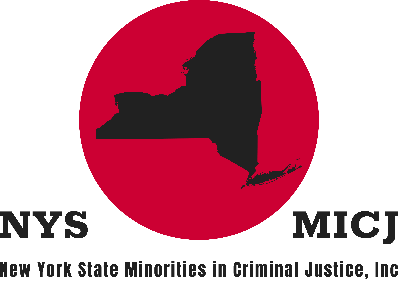 scroll to Vendor & Sponsor Section and click Vendor & Sponsor SignupThe New York State Minorities in Criminal Justice, Inc. (NYSMICJ) will be hosting its 2020 Women’s Day Training Conference at Hudson Valley community College, Troy, New York on Friday, March 6, 2020. NYSMICJ is extending a CALL FOR VENDORS & SPONSORS to join us at our training day. You will have various options to provide information regarding your company to a diverse group of criminal justice professionals (correctional and public safety) working in agencies who represent both State and Local programs. It is our hope that the NYSMICJ can foster and support an ongoing relationship with your company, organization or agency so that through advertising you can assist with our training initiatives. The NYSMICJ is a non-profit organization fostering professionalism and providing opportunities for career development within the field of Criminal Justice. Form more information visit www.nysmicj.org/2020womensday.Training Day InformationVENDOR TABLES ARE LIMITED! FIRST-COME, FIRST-SERVED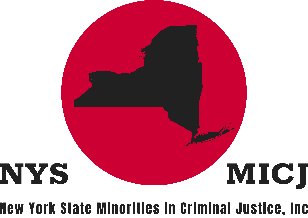 VENDOR & SPONSOR INFORMATIONORGANIZATION/AFFILIATION:CONTACT NAME(S):GOOD/SERVICESADDRESS:EMAIL(S):PHONE NUMBER(S):WEBSITE:PAYMENT OPTIONS Company Check or Money Order made payable to NYSMICJ. Mail vendor information, vendor sponsorship form and vendor agreement (if applicable – found at www.nysmicj.org/2020womensday, to: NYSMICJ, ATTN WD2020, P.O. Box 5733, Albany, NY 12205 Credit card payments please visit www.nysmicj.org/2020womensday, scroll to vendor section and select Vendor & Sponsor Signup to complete form and payment. Waiver Request – Must be mailed or emailed to Region3@nysmicj.org. Non-profit/non-funded entity can request a fee waiver for one booth, informational only, without lunch.Questions? Email Region 3 at Region3@nysmicj.org.VENDOR & SPONSORSHIP FORMSelect all the boxes that apply. VENDOR BOOTH	One Booth – One table, one chair and 1 lunch ticket $75.00	 Additional Lunch Ticket $30.00	 Additional Table $30.00	 Extension Cord with Power (provided by HVCC) $30.00 VENDOR or SPONSOR ADVERTISING*	Vendor insert or Giveaway in participants bag $40.00 VENDOR or SPONSOR RECOGNITION AS LUNCH SPONSOR*	Vendor booth, banner display, full-page ad, and link to vendor website link $300.00 VENDOR or SPONSOR PROGRAM AD*	 Front inside cover [List, no logo] $60.00	 Back inside cover [List, no logo] $60.00	 Back outside cover [List, no logo] $65.00	 ¼ Page [Business Card] $50.00	 ½ Page $70.00	 Full Page $90.00 WEBSITE LINK	Link from NYSMICJ website to vendor website [4 months] $30.00IMPORTANT INFORMATIONAll company inserts for participant conference bags must be received by March 2, 2020. Inserts for conference bags are to be mailed to: NYSMICJ, P.O. Box 5733, Albany, NY 12205All company camera ready logo, ad and/or banner for inclusion in program/conference must be received by February 21, 2020. Website link to company site will be available for 4 months after the conference. Vendor sponsorship which includes a banner display must be delivered/mailed to the address above by March 2, 2020 and arrangements for pickup/return must be included.No nails, bracing wires, tacks, staples or tape used in constructing displays may be attached to walls, floors or ceiling. All property damaged or destroyed by Exhibitors must be replaced to original condition by the Exhibitor at the Exhibitor’s expense. Date: Friday, March 6, 2020    |    Set-up: 7:30 AM    |    Breakdown: 4:30Sponsorship Options: Vendor Booth; Vendor Advertising; Vendor Recognition as Lunch Sponsors; Vendor Program Ad; and Website Link